Significant FiguresSignificant figures indicate the accuracy of a given scientific measurement. This worksheet includes some rules and guidelines to help you correctly calculate the appropriate number of significant figures in a measurement.RulesA proper measurement contains one uncertain digit, which is estimated to the best of one’s ability, some number of digits which are known exactly, and some insignificant digits which do not affect the accuracy of the measurement. The number of digits known exactly plus the estimated digit constitutes the number of significant digits in a measurement.All nonzero digits are significant.Zeros are significant when between nonzero digits.Zeros are insignificant when they precede nonzero digits.Zeros following a number can only be determined as significant if accuracy is implied, usually through the use of a decimal.  Trailing zeros without any indication of significance are insignificant.GuidelinesWhen multiplying or dividing measurements, the answer should contain the same number of significant figures as the least accurate measurement involved.When adding or subtracting measurements, the answer should have the same number of significant digits to the right of the decimal point as the measurement with the smallest number these digits.Significant Figure Examples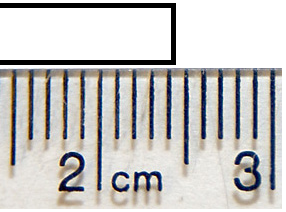 
You measure a rectangle by aligning its left edge with the zero mark on your metric ruler and see the above.  This ruler is accurate up to .1 cm increments so your measurement must include up to the tenths place and then needs an additional digit as a guess.  I see this measurement as 2.44 cm, where the 4 in the hundredths place is my uncertain digit.The following few examples provide a sample measurement. The explanations will explain how many significant figures the measurement contains by citing the rules contained on the first page of this handout.186.3 mg            All nonzero digits are significant, so this quantity has 4 significant figures.402.07 ml            Zeros between nonzero digits are significant, so this quantity has 5 significant figures.0.00097 g            Zeros preceding nonzero digits are insignificant, so this quantity has 2 significant figures.50 and 50.0       For 50: trailing zeros without implied accuracy cannot be used, so there is 1 significant figure.      For 50.0: trailing zeros with implied accuracy are significant, so this value possesses 3 significant figures.2.31 cm  ∙  4.53 cm  ∙  21.09 cm  =  220.692087 cm  =  221. cm          Multiplication/division requires the use of the measure with the least number of significant figures so the answer is expressed with 3, note the decimal which indicates significance.2.31 cm  +  4.53 cm  +  21.09 cm  =  27.93 cm  =  27.93 cm        Addition/subtraction requires the use of the measure with the least accurate digits place.  This is the hundredths place so your answer includes up to the hundredths as well.Significant Figures Practice ProblemsDetermine the number of significant figures in the value given or determine the answer to the arithmetic with appropriate significant figures.Significant Figures Answers1.14.57 cm6.0.038 km11.207.6 L16.19.20 g2.400 mm7.0.00731 dL12.1380 cg17.0.41 dm3.908070 kg8.1.0000 L13.95.2 mg18.41.0897 cL4.18000.0 dL9.6070.09 m14.1.02 mL19.40700 mg5.2.8962 g10.60.00 km15.0.00005 g20.778.412 cm21.40.90 cg + 122.3 cg40.90 cg + 122.3 cg40.90 cg + 122.3 cg31.613.2 m / 0.54 m / 20.963 m613.2 m / 0.54 m / 20.963 m613.2 m / 0.54 m / 20.963 m22.1872. g / 4.89 mL1872. g / 4.89 mL1872. g / 4.89 mL32.50.3 mL – 6.1 mL – 0.09 mL50.3 mL – 6.1 mL – 0.09 mL50.3 mL – 6.1 mL – 0.09 mL23.970. mL – 397.04 mL970. mL – 397.04 mL970. mL – 397.04 mL33.90.509 kg / 14.6 kg / 190. kg / 0.00513 kg90.509 kg / 14.6 kg / 190. kg / 0.00513 kg90.509 kg / 14.6 kg / 190. kg / 0.00513 kg24.8.1 dm ∙ 0.038 dm8.1 dm ∙ 0.038 dm8.1 dm ∙ 0.038 dm34.1457.2 km – 20.19 km  – 641.35 km – 92.4 km1457.2 km – 20.19 km  – 641.35 km – 92.4 km1457.2 km – 20.19 km  – 641.35 km – 92.4 km25.60.09 mg – 30.045 mg60.09 mg – 30.045 mg60.09 mg – 30.045 mg35.0.049 g ∙ 3.17 g ∙ 19.2 g ∙ 580. g0.049 g ∙ 3.17 g ∙ 19.2 g ∙ 580. g0.049 g ∙ 3.17 g ∙ 19.2 g ∙ 580. g26.400.00 g + 260.8 g + 20.1 g400.00 g + 260.8 g + 20.1 g400.00 g + 260.8 g + 20.1 g36.800.0 cL + 80.00 cL + 8.000 cL + .8000 cL800.0 cL + 80.00 cL + 8.000 cL + .8000 cL800.0 cL + 80.00 cL + 8.000 cL + .8000 cL27.326.45 dg – 36.5 dg – 24.171 dg326.45 dg – 36.5 dg – 24.171 dg326.45 dg – 36.5 dg – 24.171 dg37.78931.53 dm / 4.3 dm / 6.17 dm / 8.97 dm78931.53 dm / 4.3 dm / 6.17 dm / 8.97 dm78931.53 dm / 4.3 dm / 6.17 dm / 8.97 dm28.93.2 mm ∙ 45.10 mm ∙ 1.374 mm93.2 mm ∙ 45.10 mm ∙ 1.374 mm93.2 mm ∙ 45.10 mm ∙ 1.374 mm38.4.1 cm ∙ 40.1 cm ∙ 400.1 cm ∙ 0.410 cm4.1 cm ∙ 40.1 cm ∙ 400.1 cm ∙ 0.410 cm4.1 cm ∙ 40.1 cm ∙ 400.1 cm ∙ 0.410 cm29.90.000 L + 12.41 L + 76.5 L90.000 L + 12.41 L + 76.5 L90.000 L + 12.41 L + 76.5 L39.73.2 dg + 703.2 dg + 0.0732 dg + 7.032 dg + 2.37 dg73.2 dg + 703.2 dg + 0.0732 dg + 7.032 dg + 2.37 dg73.2 dg + 703.2 dg + 0.0732 dg + 7.032 dg + 2.37 dg30.23.4 dL – 0.7 dL – 8. dL23.4 dL – 0.7 dL – 8. dL23.4 dL – 0.7 dL – 8. dL40.1.11 m x 1.09 m x 0.91 m x 1.90 m x 4. m1.11 m x 1.09 m x 0.91 m x 1.90 m x 4. m1.11 m x 1.09 m x 0.91 m x 1.90 m x 4. m1.421.163.2 cg2.122.383. g / mL3.523.573. mL4.624..31 dm5.525.30.05 mg6.226.680.9 g7.327.265.8 dg8.528.5780 mm9.629.178.9 L10.430.15. dL11.431.54. m12.332.44.1 mL13.333.6.36 kg14.334.703.3 km15.135.1700 g16.436.888.8 cL17.237.330 dm18.638.27000 cm19.339.785.9 dg20.640.8 m